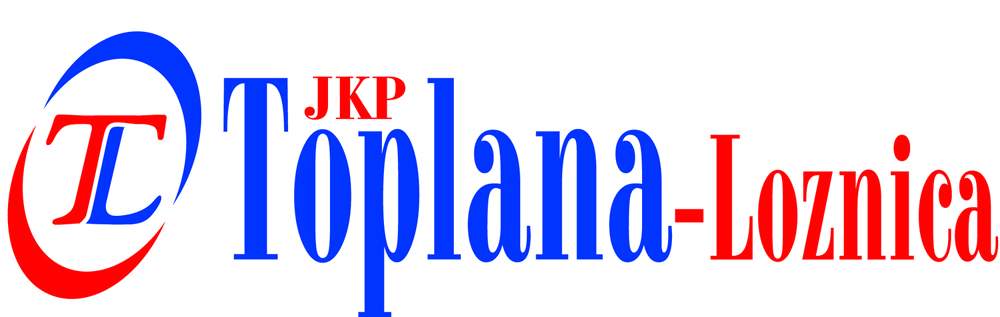 	www.lotoplana.co.rsБрој: 06-пд-03/2015Датум: 23.09.2015 год.Лозница							ЈНВВ-ОПД-03/2015Предмет: питања и одговори	Поштовани,Достављамо Вам одговоре на Ваша питања везана за јавну набавку – реконструкција подстаница.Питање:Поштовани,На основу вашег-их :"Одговори-3-ЈНВВ-ОПД-03-2015" и одговора на једно од  питања:Одговор:„Рачунарски систем који је инсталиран на градској топлани (NOEBERGER Weishaupt) је засебна целина. ОРС сервер – софтвер за повезивање на систем даљинског очитавања и управљања (SCADA) је потребно инсталирати на другу посебну рачунарску јединицу.“и на основу делова текста у измењеном тендеру стране 12 и 13/60 а који се односи на :Секцују  Е) Софтвер за аквизицију података  почев од реченице:"Захтеви за проширење постојећег интегрисаног решења за даљински надзор и управљање рада подстаница за грејање."па до краја пасуса, описују се захтеви које треба да испуни SCADA систем. Стиче се утисак да треба радити на NOEBERGER Weishaupt систему , а за који кажете да је засебна целина, јер се само он помиње у целом тексту.ПИТАЊЕ бр. 1:  Где је тачна граница радова/одговорности када је у питању NOEBERGER Weishaupt SCADA систем, односно да ли је ОРС сервер (уз приказ свих тражених мерења и управљања) граница радова извођача?ОДГОВОР:  Што се тиче одговорности у потпуности је немате, јер уопште није потребно радити на NOEBERGER Weishaupt SCADA систем-у. ОРС (уз приказ свих тражених мерења и управљања) је граница радова извођача.  Питање:Такође у тексту тендера се на странама :15,17,19,21,49,51,53,55/60 се каже:"Израда апликативног софтвера, креиран кориснички интерфејс одобрен од стране наручиоца и повезивање на постојећи систем даљинског надзора и управљање.Успостављање комуникације преко комуникационог GPRS модема са топлотном подстаницом повезивање на постојећи систем централног надзора и управљања, постављање параметара и пуштање у рад"и у секцији E) Софтвер за аквизицију података се каже "Захтеви за проширење постојећег интегрисаног решења за даљински надзор и управљање рада подстаница за грејање"Питање: Пошто се у тексту тендера помиње само NOEBERGER Weishaupt SCADA и проширење постојећег интегрисаног решења, објасните који је то постојеће интегрисано решење?ПИТАЊЕ бр.2: Пошто се у тексту тендера помиње само  NOEBERGER Weishaupt SCADA и проширење постојећег интегрисаног решења, објасните које је то постојеће интегрисано решење? ОДГОВОР:  NOEBERGER Weishaupt SCADA је посебан оперативни софтвер (систем) који је инсталиран на засебној рачунарској јединици и служи само за руковањем рада градске топлане. Интегрисано решење се односило на већ постојеће софтвере за аквизицију података (на посебној рачунарској јединици на којој није инсталиран софтвер NOEBERGER Weishaupt SCADA).						КОМИСИЈА ЗА ЈНВВ-ОПД-03/2015